Geometry		Topic 3: Dilations Homework		Name: ___________________________1. Draw a dilation of scale factor 0.5.  Write the coordinates of the pre-image and image below.Then write a transformation rule.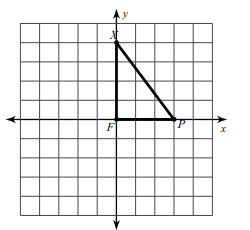                  CoordinatesX __________		X’ __________F __________		F’ __________P __________		P’ __________Rule: ___________________________2.  Draw a dilation of scale factor 2.  Write the coordinates of the pre-image and image below.Then write a transformation rule.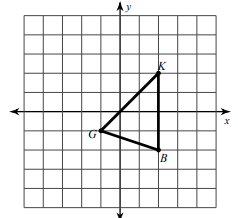                       CoordinatesG __________			G’ __________K __________			K’ __________B __________			B’ __________Rule: ___________________________Write a rule to describe each transformation.3.  Rule: _________________________			4.  Rule: _________________________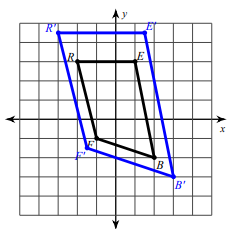 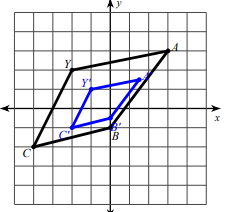 